ОСНОВНО УЧИЛИЩЕ “СВ. СВ. КИРИЛ И МЕТОДИЙ”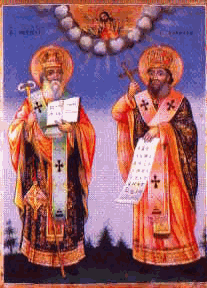 6600 гр. Кърджали                                                                                   директор: 0361/ 6 53 97гр. Кърджали,                                                                     тел./факс: 0361/6 59 26, 0361/2 27 33ул. “Ген. Чернозубов” № 19            web: www.svetii-kardjali.org; e-mail: ou_svetii_kj@abv.bgВх. № 909/28.02.2023 г.ПРОТОКОЛот Събрание на родителите на учениците, обучаващи се ОУ „Св. Св. Кирил и Методий“ гр. Кърджали през учебната 2022/2023 година, проведено на 27.02.2023 г.Днес. 27.02.2023 г. от 18:00 ч., се проведе Събрание на родителите на учениците, обучаващи се в ОУ „Св. Св. Кирил и Методий“, гр. Кърджали през учебната 2022/2023 година, за избор на представители  на  родителите  за  членове на Обществен съвет при ОУ „Св. Св. Кирил и Методий“ - гр. Кърджали с мандат от 27.02.2023 г. до 27.02.2026г., свикано на основание чл.7, ал.2, т.2 и ал.3 от Правилника за създаването, устройството и дейността на обществените съвети към детските градини и училищата и писмена покана. На събранието присъстваха 34 родители от общо поканени 42, регистрирани в присъствения списък. Протокола се води г-жа  Назмие Кьорова - служител в училището, съгласно чл.10, ал.1 от Правилника за създаването, устройството и дейността на обществените съвети към детските градини и училищата и заповед № 1315-632/15.02.2023г. на директора.Госпожа Марияна Пеева - директор на ОУ „Св. Св. Кирил и Методий“ - гр. Кърджали, след проверка на броя присъстващи, вписали се в присъствения списък, обяви събранието за легитимно.Събранието на родителите протече с дневния ред, упоменат и в писмената покана:Отчет на работата на Обществения съвет за периода февруари 2020 г.– февруари 2023г.Запознаване с глава XIV от Закона за предучилищното и училищното образование, относно създаване на обществените съвети към училищата и с Правилника за създаването, устройството и дейността на обществените съвети към детските градини и училищата.Избор на членове на Обществения съвет с мандат от 27.02.2023 г. до 27.02.2026 г. на ОУ „Св. Св. Кирил и Методий“ - гр. Кърджали.Избор на резервни членове на Обществения съвет на ОУ „Св. Св. Кирил и Методий“ - гр. Кърджали Други предложения за дневния ред не постъпиха. Дневният ред бе подложен на гласуване и приет с 34 гласа „ЗА“.ПО ПЪРВА ТОЧКА ОТ ДНЕВНИЯ РЕД г-н Топалов, представи отчет на работата на Обществения съвет за периода февруари 2020 г.– февруари 2023г. както следва:За изминалите три години Обществения съвет са провели 22 събрания, за които има съставени 22 протокола. Дейностите, в които участваха бяха следните:Обсъждане и съгласуване информация за информация за изпълнение на бюджета за тримесечие, шестмесечие, деветмесечие и за всяка изтекла календарна година.Обсъждане и съгласуване предложенията на педагогическия съвет за планове, по които се обучават учениците от начален и прогимназиален етап.Обсъждане и съгласуване на училищния план-прием за съответната учебна година.Обсъждане и съгласуване на предложенията от училището за избор на учебници и учебни помагала.Предлагане на политики и мерки за подобряване на качеството на образователния процес.Участие в приемането на правила за работи в условия на COVID-19.Участие и подпомагане в различни дейности на училището свързани с учебния процес и извънкласни дейности.ПО ВТОРА ТОЧКА ОТ ДНЕВНИЯ РЕД г-жа Пеева обясни на присъстващите целта на днешното събрание - съгласно действащия Закона за предучилищното и училищното образование към всяка детска градина и училище е създаден Обществен съвет, който е орган, подкрепящ демократичното управление на училището. Поради изтичане на тригодишния мандат на Обществения съвет към ОУ „Св. Св. Кирил и Методий“ - гр. Кърджали, трябва да се избере нов състав на съвета. На основание чл. 270 от ЗПУО е издаден Правилник за създаването, устройството и дейността на обществените съвети към детските градини и училищата.Госпожа Пеева запозна присъстващите родители с глава XIV от Закона за предучилищното и училищното образование, относно създаване на обществените съвети към училищата и с Правилника за създаването, устройството и дейността на обществените съвети към детските градини и училищата.ПО ТРЕТА ТОЧКА ОТ ДНЕВНИЯ РЕД:Думата за предложения за членове на Обществения съвет бе дадена на родителите. Постъпиха следните предложения за редовни членове на Обществения съвет:Виолета Кавръкова, представител на   III „a“ класФейме Исмаил, представител на  II „a“ класНиколина Иванова, представител на   I „a“  класИсмаил Хюсеин, представител на VI „a“ класВъз основа на получените резултати се взе следнотоРЕШЕНИЕ:2.За редовни членове на Обществения съвет с мандат от 27.02.2023г. до 27.02.2026г. на ОУ „Св. Св. Кирил и Методий“ - гр. Кърджали са избрани:1. Виолета Кавръкова2. Фейме Исмаил3. Николина Иванова4. Исмаил ХюсеинПО ЧЕТВЪРТА ТОЧКА ОТ ДНЕВНИЯ РЕД постъпиха следните предложения за резервни членове на Обществения съвет:1. Пламена Илиева, представител на II „а“ клас2. Месут Мехмед, представител на III б“ клас3. Хасибе Мехмедали, представител на  IV „б“ класРЕШЕНИЕ:	3.За резервни членове на Обществения съвет с мандат от 27.02.2023г. до 27.02.2026г. на ОУ „Св. Св. Кирил и Методий“ - гр. Кърджали са избрани:               1. Пламена Илиева2. Месут Мехмед3. Хасибе МехмедалиПоради изчерпване на дневния ред заседанието бе закрито в 18.45 ч.Протоколирал			            Марияна Пеева     Назмие Кьорова						Директор на						            		ОУ „Св. Св. Кирил и Методий“									гр. Кърджали№Име и  фамилияБрой получени гласове1 Виолета Кавръкова332 Фейме Исмаил333 Николина Иванова334 Исмаил Хюсеин33№Име и фамилияБрой получени гласове1 Пламена Илиева332 Месут Мехмед333 Хасибе Мехмедали33